sing4me.net – Sample Invitation email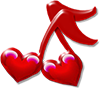 See the website for printed materials and graphics to download or you can copy+paste from this doc file into your email.Twin Cities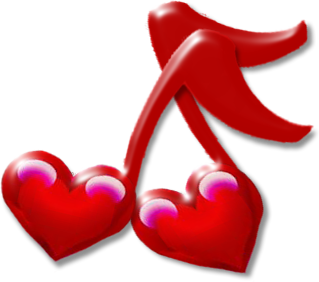 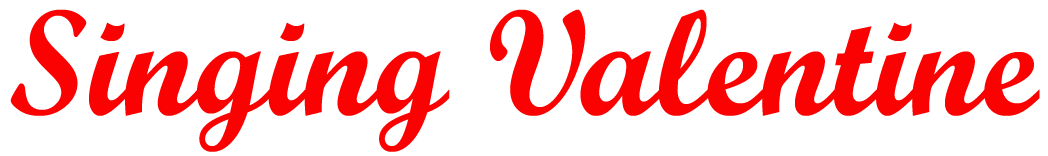 Send a unique memory that lasts all year long!Order a LIVE In-Person Singing ValentineFebruary 14thSinging from 8am to 9pm$49 or $99 packages2 or 6-Songs$10 discount if ordered by Feb 8th4-hour delivery window(small charge for shorter windows)Male and Female quartetsGo to:  www.Sing4Me.netor call  612-470-8540Let that special someone know you care.Or that waitress where you have breakfast every Saturday morningOr the boss or teacher that you appreciate them.We also offer VIDEO VALENTINES this yearFor those concerned about COVID!Select the quartet name:   Your Quartet  from the order dropdown.Add a link here to your quartet website or youtube/facebook sample.